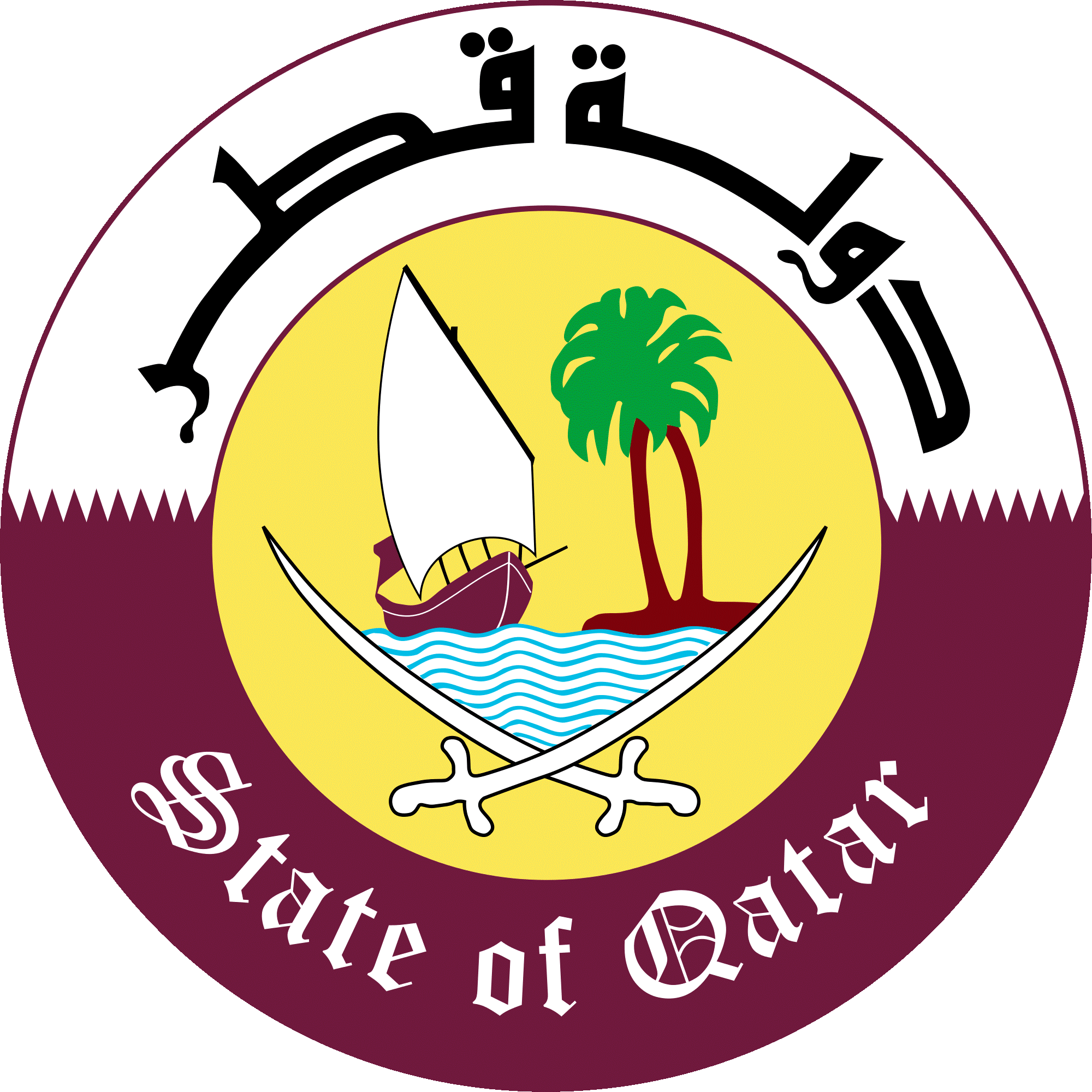 مجلس حقوق الانسان الدورة السادسة والثلاثون للفريق العامل المعني بالإستعراض الدوري الشامل"استعراض هندوراس"Review of Hondurasكلمة وفد دولة قطر  يُلقيهاالسيد/ عبد الله النعيمي نائب المندوب الدائمMr. Abdulla AL-NUAIMI Deputy Permanent Representativeجنيف، 5 نوفمبر 2020م السيد الرئيس،،،يُرحب وفد بلادي بسعادة رئيس وفد هندوراس والوفد المرافق له، ويشكره على المعلومات القيمة التي تم تقديمها بشأن التقدم المُحرز في تنفيذ التوصيات الصادرة عن الجولة الثانية من الاستعراض الدوري الشامل.لقد عكس التقرير الوطني التدابير التشريعية والمؤسسية التي تم اعتمادها، بهدف ضمان تعزيز وحماية حقوق الإنسان على أرض الواقع وتنفيذ الالتزامات الدولية. وفي هذا الصدد، نُثمن إنشاء هندوراس لمؤسسة وطنية لحقوق الإنسان وفقاً لمبادئ باريس، وزارة لحقوق الإنسان، فضلاً عن التعاون الواسع من نظام الإجراءات الخاصة للأمم المتحدة. السيد الرئيس،،،أخذنا علماً بالممارسات الجيدة كنتيجة لتنفيذ توصيات الاستعراض، بما فيها الربط بين سياسات حقوق الإنسان وأهداف التنمية المستدامة وإنشاء نظام رصد توصيات حقوق الإنسان. وعليه، نوصي بإنشاء آلية وطنية لمتابعة تنفيذ التوصيات. كما نشيد بالجهود المبذولة لتحسين فرص الحصول على التعليم، بموجب قانون التعليم الأساسي والخطة الاستراتيجية لقطاع التعليم. ونوصي بضمان حصول جميع الأطفال على التعليم الجيد على قدم المساواة ودون تمييز.وفي الختام يتمنى وفد بلادي الى هندوراس التوفيق في تحقيق التنمية الاقتصادية والاجتماعية في البلاد.وشكراً السيد الرئيس،،،